0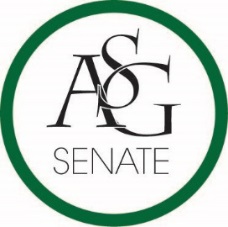 Senate Minutes February 27th, 2018Graduate Education Auditorium, 6:00 PMCall to OrderRoll Call	a. absent 	b. proxy 	c. present Approval of the MinutesSpecial OrdersReports (5 minutes each)Special ReportsAdvisor, Michael McAllister6 more meetings until the deadline of April 3rd, 2017 for funding bills. Vote.uark.edu is not the platform to vote this year asg.uark.edu is the new platform. Graduate Assistants, Joshua Saraping and Sage McCoyPresident, Andrew CounceI appreciate the Senate Body and how active you have been this year, this is the best senate body in my 4 years of ASG. Addressed  that the ASG group-me is for ASG matters only. Vice-President, Natalie CounceTreasurer, Macarena ArceSecretary, Ashton YarboroughChief Justice, Andrew HansenGSC Speaker, Arley WardCabinet ReportsChief of Staff, JT HaleFLF Coordinator, Abigail WalkerChair of the Senate, Colman Betler$3,000 is left in the Senate budget. He will be opening is unallocated budget for legislative use and he is going to PAB on Monday for additional funding. No meeting the week of spring break. Gary Smith will be here next week and Chartwells the week after Spring Break. An overview of the Chair of Senate election was given. Yielded time to Noah Bradshaw, discussion was held over the bone marrow organization he works for and encouraged senators to participate. Appointments, Nominations, and ElectionsNominations Nominator Speeches Jacob Boone (Clay Smith) Gave a recap of his beginning relationship with Clay as a young senator. Clay has been in Senate for 2 years, he was FLF, and has served on the Code & Constitution committee. He has some great initiatives that he would like to accomplish as the Chair. Colin Byrd (Colman Betler) Gave a recap of his relationship with Colman. Colman has brought an atmosphere of professionalism and could allow for consistency going into the next academic year. Public Comment (3 at 2 minutes each)Old Business ASG Senate Bill No. 09 – Funding the Expansion of Union Bus Station WiFiAuthored by Senator Jared Pinkerton, Senator Caroline DallasInfrastructure Report: It is a good use of our funds and it is a confirmed dead zone and Gary Smith always wants to support the bus riders and this can encourage more people to use the bus. Allocations Report: The concerns that occurred with money were addressed and would be noticed from a student perspective and would be good PR for Senate. Authors recapped the purpose of the bill and explained that the individuals riding the busses don’t have access to WIFI and they are wasting several hours in the day due to the lack of access. This was brought to the CIO about 4 months and the University administration is covering part of the cost because they agree with it. Authors addressed the concern that the Mullins issue is not a scope issue but a bandwidth issue.  Authors addressed that the engineering professionals have designed the plan and that the rest of the university WIFI will have pressure taken off of it as a whole. Debate in Favor: if they were to increase the scope of the union WIFI, the bandwidth would not increase and the overall WIFI would decrease, creating more access points would decrease the pressure from Mullins and the Union so it helps the WIFO overall. Vote by acclimation:  hand vote pass, unanimously. Sponsored by Senator Luke Turner, Senator Josie DuBois, Senator Emma Cleaver, Senator Ryan Panyard, Senator Blaine Fielder, Senator Chris Pardun, Senator Jake Stewart, Senator Austin Overton, Senator Katelyn Collison, Senator Collin Petigna, Senator Cassidy Cook, Senator Drake Moudy, Senator Drake Moudy, Senator Taylor Hall, Senator Brandon Davis, Senator Kathryn Woolsey, Senator Mateo Lopez, Senator Aliyah Conley, Senator Thea Winston, Senator Sarah Breeding, Senator Jacob Boone New BusinessAnnouncementsAdjournment